Year 3 Week 1Year 3 Week 1LearningActivitiesEnglishJourney to the Jungle by Maria RichardsExpand vocabularyClarify the meaning of new wordsSummarise key events from shared texthttps://www.talk4writing.com/wp-content/uploads/2020/05/Y3-Jungle.pdf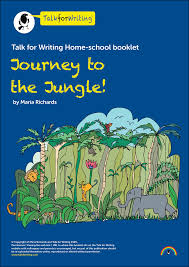 https://soundcloud.com/talkforwriting/jungle/s-4Ye8khPyx1xListen to the audio and then complete the talk for writing activities up to page 7. Write a paragraph summarising the story. Discuss events from the text with a parent/career/family member.MathematicsOrder numbers up to 1,000Solving number problemsTimes tableshttps://www.bbc.co.uk/bitesize/articles/zb86t39Watch the presentation slides and complete activities 1 & 2. Practice your times tables using Times table Rock stars.https://play.ttrockstars.com/authREWhat does it mean to be a Hindu in Britain today?https://www.bbc.co.uk/bitesize/articles/z43v382Complete a poster showing what you already know so far about Hinduism?HistoryWho was Ghandi and why was he famous? https://www.youtube.com/watch?v=GWhCniD9VkIUse books, computers, you tube clips etc. to investigate his life.https://www.youtube.com/watch?v=GWhCniD9VkIhttps://kids.kiddle.co/Mahatma_Gandhiwww.facts-about.org.uk/.../mahatma-gandhi.htmRecord some key facts. Write short biography. How does this link to our world today? - BLACK LIVES MATTER - Create a poster highlighting ‘BLACK LIVES MATTER’ including people who have fought for freedom. GeographyWhere is India? Use atlases/internet to find the UK and India on a map of the world. Compare the sizes of the two countries and look at the distance between them.Locate India on a map and identify key physical features, River Ganges, Himalayas and some major cities. Locate and name the oceans around India. Can you label India and surrounding oceans and countries? https://www.bbc.co.uk/bitesize/clips/z4fr87hPSHEWhat is perseverance? Recap what perseverance means.https://www.bbc.co.uk/bitesize/topics/zjkj382/articles/zknmrj6
https://www.bbc.co.uk/bitesize/topics/zjkj382/articles/z4fwy9q
Research some people who are famous for showing perseverance.  (E.g. Martin Luther King or Ghandi). Do you think they ever thought of giving up? What made them persevere in their demanding work? Can you create a poster or presentation with all the information you have learnt regarding Ghandi / Martin Luther King and their perseverance. PEJoe Wicks PE Sessionshttps://www.youtube.com/watch?v=1MBFhUtyyQM&list=PLyCLoPd4VxBsXs1WmPcektsQyFbXTf9FO&index=59 Complete Joe’s daily sessions. SpanishLearn to talk about family in SpanishWatch the three videos and complete the 4 activities. https://www.bbc.co.uk/bitesize/articles/zgvs2v4